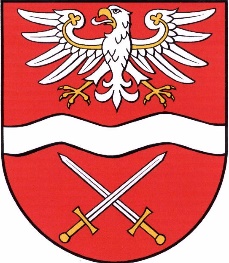 PRZEWODNICZĄCY RADY POWIATU  W  SOCHACZEWIEZawiadamia Mieszkańców Powiatu Sochaczewskiego,
 że w dniu  7 grudnia 2021 r. o godz. 1100 odbędzie się XXVIII NADZWYCZAJNA SESJA  RADY  POWIATU W SOCHACZEWIEW ZDALNYM TRYBIE OBRADOWANIA z proponowanym porządkiem obrad:Otwarcie obrad.Przyjęcie porządku obrad.Rozpatrzenie projektu uchwały:w sprawie zmiany uchwały w sprawie Wieloletniej Prognozy Finansowej Powiatu Sochaczewskiego;zmieniającej Uchwałę Budżetową Powiatu Sochaczewskiego na rok 2021.Zakończenie obrad.Informuję, że ze względu na stan zagrożenia epidemicznego, Sesja Rady Powiatu odbędzie się w sposób zdalny. Zachęcam Państwa do śledzenia przebiegu sesji na stronie internetowej Powiatu Sochaczewskiego http://www.powiatsochaczew.pl lub na profilu Facebook Starostwa Powiatowego w Sochaczewie. Przewodniczący Rady Powiatu w  Sochaczewie     Andrzej Kierzkowski 